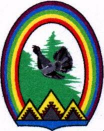 ДУМА ГОРОДА РАДУЖНЫЙХанты-Мансийского автономного округа – Югры РЕШЕНИЕ  от 30 ноября 2017 года	              № 290О внесении изменений в решение Думы города Радужный от 18.06.2015 № 594 «О положении об отдельных вопросах организации и осуществления бюджетного процесса в городе Радужный»	В целях приведения в соответствие со статьей 266.1. Бюджетного кодекса Российской Федерации и статьей 2 Федерального закона Российской Федерации от 30.09.2017 № 285-ФЗ «О внесении изменений в Бюджетный кодекс Российской Федерации», Дума города решила: 	1. Внести в приложение к решению Думы города Радужный от 18.06.2015 № 594 «О Положении об отдельных вопросах организации и осуществления бюджетного процесса в городе Радужный» следующие изменения:	1) Статью 2 дополнить пунктом 2.1. «Бюджетный прогноз разрабатывается и утверждается каждые три года на шесть лет и более лет на основе прогноза социально-экономического развития муниципального образования город Радужный на соответствующий период.»;	2) Подпункт 2 пункта 1 статьи 3 исключить.	3) В абзаце 8 пункта 3 статьи 11 после слов «муниципальных контрактов,» дополнить словами «а также контрактов (договоров, соглашений), заключенных в целях исполнения указанных договоров (соглашений) и муниципальных контрактов,».	2. Действие пункта 5 статьи 4 приостановить до 01 января 2018 года.	3. Настоящее решение вступает в силу после его официального опубликования за исключением подпункта 3 пункта 1 настоящего решения.	4. Подпункт 3 пункта 1 настоящего решения вступает в силу с 01 января 2018 года.	5. Опубликовать настоящее решение в газете «Новости Радужного. Официальная среда».Председатель Думы города                               Глава города_____________Г.П. Борщёв                                ___________  С.Н. Баскаков